Projekt „Prvky aktivního a pasivního odpočinku, Vestec“byl realizován za přispění prostředků státního rozpočtu ČR z programu Ministerstva pro  místní rozvoj.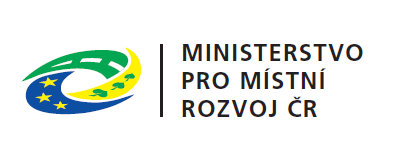 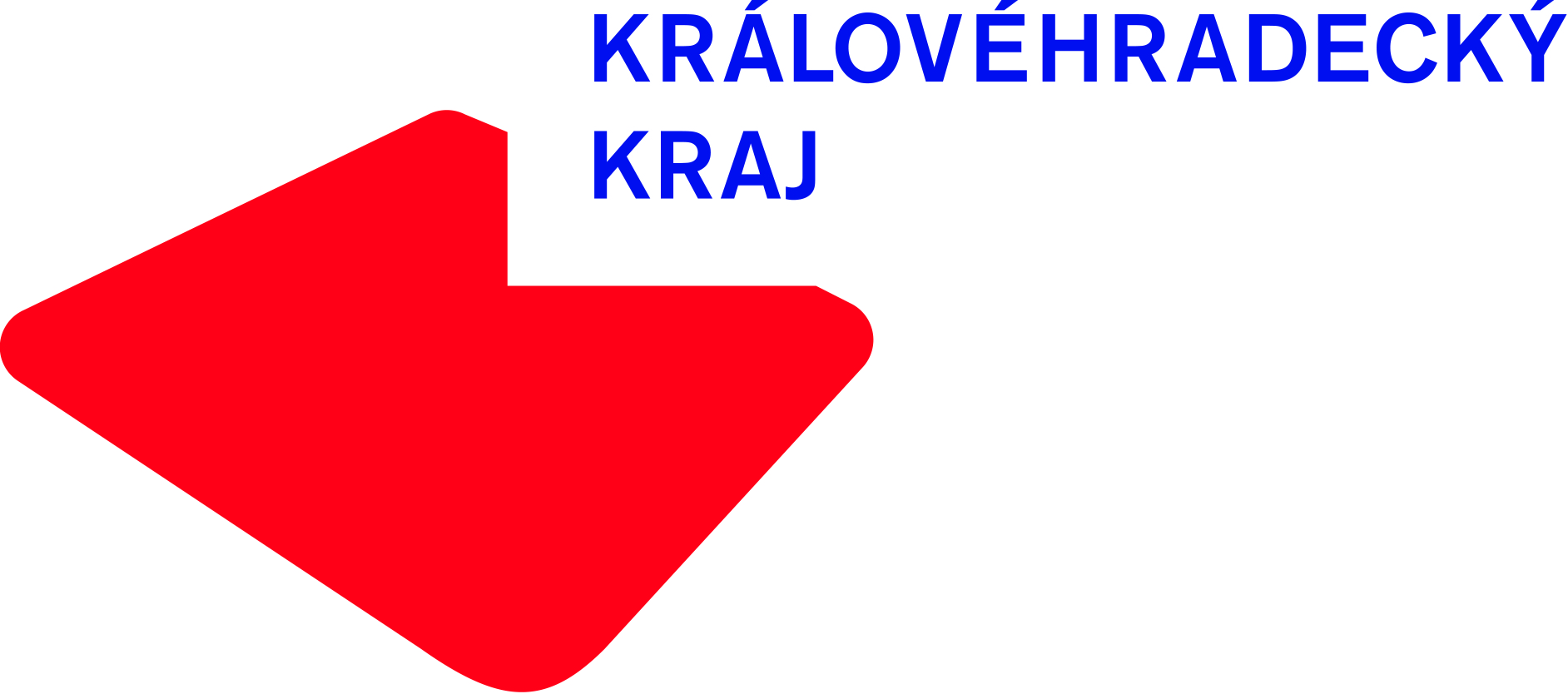 